INTYGBrukarstyrd brukarrevision       Namn ………………………………har genomgått utbildning och praktik för revisorer i Brukarstyrda Brukarrevisioner enligt        Verdandis metodUtbildningen grundar sig på den handbok och metod som Verdandi har utvecklat i brukarstyrd brukarrevision och syftar till att kunna genomföra brukarstyrd brukarrevision inom socialtjänst, hälso- och sjukvård samt annan offentligt finansierad verksamhet inom välfärdssektorn. I utbildningen har även ingått att delta i genomförandet av två stycken Brukarstyrda brukarrevisioner enligt Verdandis metod utifrån metodhandledning Brukarstyrd brukarrevision en väg till ökat brukarinflytande. Revisonerna genomfördes vid Klinta behandlingshem och Ringsjöhemmet, Höör, under september månad 2016. Utbildningen och genomförandet har omfattat Brukarstyrd brukarrevision enligt Verdandis metod, motiv och arbetssättPrinciper för rekrytering och utbildning av grupper av brukarrevisorerPrinciper för sekretess och tystnadspliktBemötandefrågorEnkätmetodik och metoder för genomförandePrinciper för Sammanställning, tolkning av presentation av resultatetPrinciper för kommunikation av resultat av brukarstyrda brukarrevisionerDatum: 2016 ……..Utbildningsledare:         _____________________________Gunvi Haggren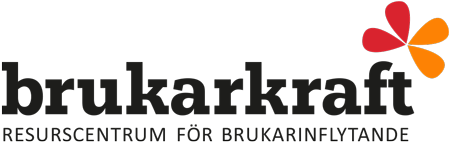 